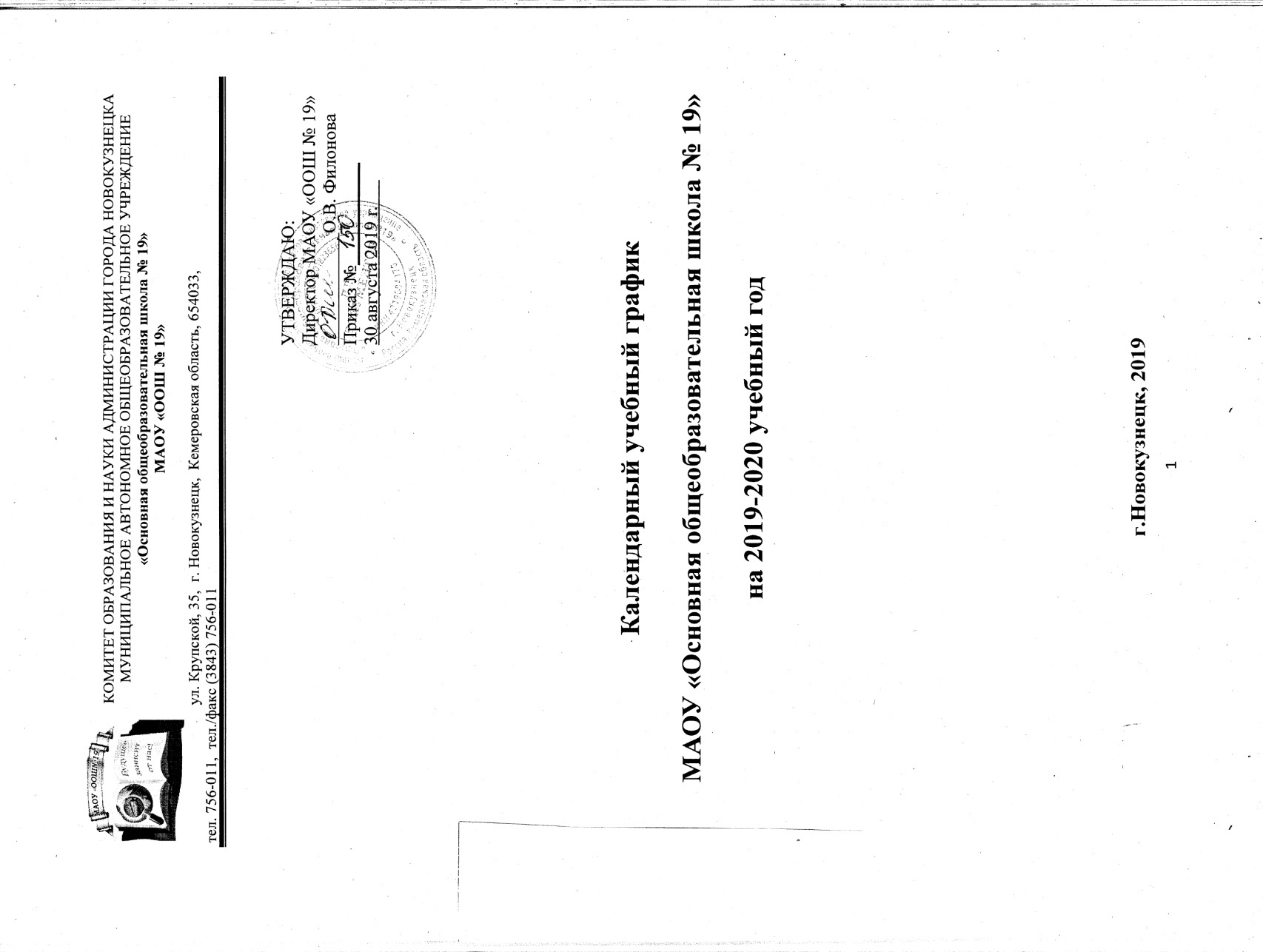 Календарный учебный графикМАОУ «Основная общеобразовательная школа № 19»на 2019-2020 учебный годПродолжительность учебного года по классамУчебный год начинается 1 сентября 2019 года.
Учебный год заканчивается:1 классы – 25 мая;
2-4 классы – 31 мая;
5-8 классы – 31 мая;
9 класс – с учетом расписания государственной итоговой аттестации в 9-ых классах.II. Продолжительность учебных четвертей III. Продолжительность каникулIV. Проведение промежуточной аттестации  Промежуточная аттестация проводится с 11.05.2020 по 25.05.2020 в форме итоговых контрольных работ, тестирования во 2 -  8 классах.V. Проведение государственной (итоговой) аттестацииГосударственная итоговая аттестация выпускников 9 класса проводится в сроки, устанавливаемые Министерством образования и науки Российской Федерации.
VI.  Режим занятий Продолжительность учебной недели:
по 5-дневной учебной неделе занимаются – 1-9 классыШкола  работает в одну  смену.Первая смена:  1 – 9 классы, начало уроков в 08.30, продолжительность уроков во 2-9 классах 45 минут.Для 1-х классов применяется «ступенчатый» метод постепенного наращивания учебной нагрузки. В сентябре, октябре – 3 урока по 35 минут каждый, в ноябре, декабре – 4 урока по 35 минут каждый; январь - май – 4 урока по 40 минут каждый. Один день в неделю 5 уроков за счет урока физической культуры.VII. Расписание звонков для 2-9 классов	После окончания уроков и проведения динамической паузы (1 час) в классах, осуществляющих реализацию ФГОС НОО, начинаются занятия внеурочной деятельности.     В классах, внедряющих ФГОС ООО (5-8классы), занятия внеурочной деятельностью начинаются через 40-минутный перерыв после окончания уроков. 	Первые классы (первое полугодие)Первые классы (второе полугодие)VIII. Основные традиционные мероприятия
Учебные четвертиКлассыСрок начала и окончания четвертиКоличество учебных недельI четверть1 кл.01.09.19– 27.10.198 недель2-9 кл.01.09.19– 27.10.198 недельII четверть1 кл05.11.19 – 27.12.198 недель2-9 кл05.11.19 – 27.12.198 недельIII четверть1 кл.13.01.20 – 23.02.2002.03.20 – 22.03.209 недель2-9 кл13.01.20 – 22.03.2010 недельIV четверть1кл.30.03.20 – 25.05.208 недельIV четверть2-8 кл30.03.20 – 31.05.209 недельIV четверть9кл30.03.20- с учетом расписания государственной итоговой аттестации в 9-ых классах8 недельИтого за учебный год1 кл.33 неделиИтого за учебный год2-8  кл.35 недельИтого за учебный год9 кл.34 неделиКаникулыКлассыСрок начала и окончания каникулКоличество днейI  четверть1-9 кл28.10.2019г. -04.11.20198II четверть1-9 кл.28.12.2019 -12.01.202016Дополнительная каникулярная неделя1 кл.24.02.2020-01.03.20207III четверть1-9 кл.23.03.2020-29.03.20207Летние каникулы1-8 класс01.06.2020-31.08.202092Время проведения урокаПродолжительность перемены1 урок08.30 – 09.1510 минут2 урок09.25 – 10.1020 минут3 урок10.30-11.1520 минут4 урок11.35-12.2010 минут5 урок12.30-13.1515 минут6 урок13.30-14.1510 минут7 урок14.25 – 15.1010 минут8 урок15.20-16.0510 мин9 урок16.15-17.00Время проведения урокаПродолжительность перемены1 урок08.30 – 09.05102 урок09.15 – 09.5010Динамическая пауза              10.00 – 10.40403 урок10.40 – 11.15204 урок 11.35 – 12.1010Время проведения урокаПродолжительность перемены1 урок08.30 – 09.1010 минут2 урок09.20 – 10.0010 минутДинамическая пауза10.10 – 10.5040 минут3 урок10.50 – 11.3010 минут4 урок11.40 – 12.2010 минут5 урок12.30 - 13.1010 минут№ п/пНаименование мероприятияСентябрьСентябрь1234567День знаний. Торжественная линейка «Здравствуй, школа!»День здоровьяТренировочная эвакуация	Месячник «Внимание, дети!» Выборы школьного самоуправления. Выпуск классных уголков и уголков здоровья.Запись в кружки и секцииОктябрьОктябрь123456Месячник по уборке территорииПраздничная программа, посвященная Дню учителяТренировочная эвакуацияПраздник «Посвящение в первоклассники» День пожилого человека. День самоуправления.НоябрьНоябрь123456Единый методический деньПредметная неделя Праздник, посвященный Дню матери «Золотое сердце»Тренировочная эвакуация День Народного Единства Уроки МужестваДекабрьДекабрь1234567Научно-практическая конференцияТренировочная эвакуацияПраздник новогодней елкиДень здоровьяПроектно - исследовательская деятельность учеников. Конкурс проектов.Мастерская Деда МорозаЯнварьЯнварь1234Татьянин день Тренировочная эвакуация «С Рождеством Христовым!»: история и традиции праздника Игровая программаПредметная неделяФевральФевраль1234567Акция «Поклон тебе, солдат России» конкурс сочинений, рисунков, чтецов. Праздник «Вперед, мальчишки!»Тренировочная эвакуация Месячник оборонно-массовой работы  Лыжная эстафета, посвященная ветерану ВОВ Филатову А.Ф.  Конкурс «Супермен»«Масленица», игровая программаПредметная неделяМартМарт123456Праздничная программа, посвященная 8 мартаЕдиный методический деньДень здоровьяТренировочная эвакуация    Конкурсы «Мисс Очарование» 5 - 9 кл., «Мисс Малышка» День дублера  АпрельАпрель123456КТД «Неделя добра»Тренировочная эвакуацияМесячник по уборке территории  День космонавтики. Конкурс  Экологические акции  Школьный конкурс «Ученик года»МайМай1234.5.6Акция «День Победы»Последний звонокТренировочная эвакуацияДень здоровьяПраздник, посвященный Дню защиты детей Игра-квест «Сокровище пиратов»